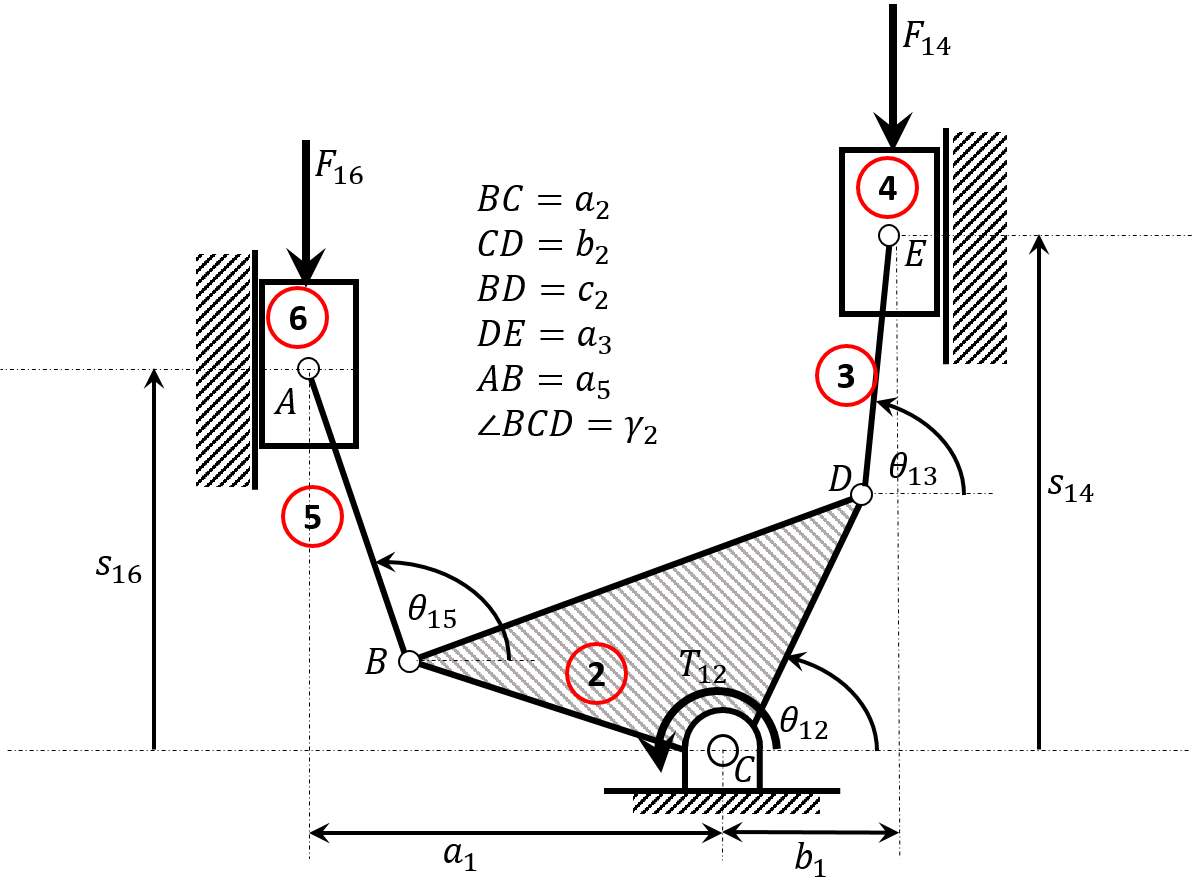 Şekil 1Soru 1 (30 puan): Şekil 1’de görülen mekanizmada tüm uzuv boyutları ve belirli bir konumdaki değişken parametreler ve bu konumda iken 4 uzvunun hızı verilmektedir: Tüm uzuvlar ağırlıksız ve tüm mafsallar sürtünmesiz kabul edilmektedir. 4 ve 6 uzvuna, dikey yönde şekilde gösterilen doğrultuda  ve  dış kuvveti etkimektedir.  torkunu bulunuz.Soru 2: (60 puan)Şekil 1’de verilen mekanizmada  ve  200’er gram   ise 400 gr ve  olarak verilmektedir; 4 ve 6 uzvunun ağırlık merkezi cismin ortasında; 2 uzvunun ağırlık merkezi ise dönme merkezindedir. Mekanizma yatay düzlemde hareket etmektedir. 3 ve 5 linkleri diğer uzuvlara göre çok hafif olduğundan ağırlıksız kabul edilmektedir.Mekanizmanın hız etki katsayılarını giriş kolunun hızı ’a göre bulunuz.Mekanizmanın 2 uzvuna indirgenmiş eşdeğer kütle atalet momentini bulunuz.Hatırlatma:Mekanizmanın 2 uzvuna indirgenmiş eşdeğer momentini bulunuz.Hatırlatma:Mekanizmanın hareket denklemini oluşturunuz.Soru 3 (10 puan)20 dev/dak hızla dönen bir rotor 2 saniye sonunda durdurulursa kaç derece dönmüş olur.Bir motorun nominal hızı 300 rad/s ise motor mili 1 saniye sonra kaç devir dönmüş olur.3000 dev/dak. hızla dönen ve 15.9 Nm’lik tork üreten motorun gücü kaç kilowattdır. Değişken ParametrelerDeğişken ParametrelerDeğişken ParametrelerDeğişken ParametrelerDeğişken ParametrelerDeğişken ParametrelerDeğişken ParametrelerDeğişken ParametrelerDeğişken ParametrelerDeğişken ParametrelerDeğişken ParametrelerDeğişken ParametrelerSabit ParametrelerSabit ParametrelerKonumKonumKonumKonumKonumHızHızHızHızHızHızHıza26,15 cms16s164,30 cm4,30 cm4,30 cm4,30 cmb25,45 cms14s147,65 cm7,65 cm7,65 cm7,65 cm-2 cm/s-2 cm/s-2 cm/sc28,25 cm131335,04 der35,04 der35,04 der35,04 der290,46 der.121292,94 der92,94 der92,94 der92,94 dera17 cm1515100,45 der100,45 der100,45 der100,45 derb13 cma34 cma55,17 cm